School Strategic Plan 2020-2024Werribee Secondary College (8465)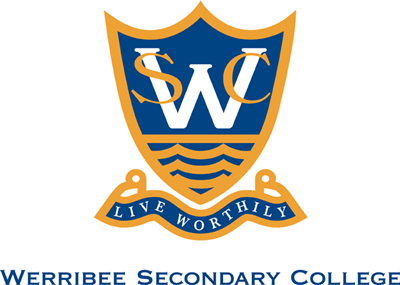 School Strategic Plan - 2020-2024Werribee Secondary College (8465)School Strategic Plan - 2020-2024Werribee Secondary College (8465)School visionWerribee Secondary College is a leader in international education in the Victorian state education system. We implement the best quality educational practices evident throughout Australia and internationally. The Werribee Secondary College community “lives worthily”.

We are adaptable life-long learners, who are confident, creative and resilient individuals, empowered to shape the world in which we live.School valuesAt Werribee Secondary College we strive for success in students’ chosen endeavours.

The College community provides a safe and caring environment where each student is valued. We celebrate achievements, success and growth for all students. Our programs equip students with the skills, knowledge and attitudes needed for the dynamic world after secondary education.

College leaders, teachers and support staff adopt evidence-based best practice to generate a progressive 21st century educational setting. We enhance learning and develop digital literacy through the purposeful use of emerging technology. With a focus on realising optimal outcomes for learners, staff commit to continuous improvement through ongoing targeted professional development, peer collaboration and reflection.

At Werribee Secondary College we nurture the values of respect, cooperation, honesty, integrity, confidence, perseverance, resilience and responsibility. Driven by these ideals, the College community embraces cultural and social diversity. Students develop a strong sense of personal identity and global citizenship, enabling different cultural groups to interact, learn from each other and grow together.Context challengesThe challenge is to maintain a relevant curriculum that caters for an ever changing cohort of students.  We need to meet the needs of all our learners so all students can achieve outcomes that will set them on a path of success after they leave school.Intent, rationale and focusOur intent is to ensure that students have the knowledge, skills and values that will empower them to be shape the world in which they live. 

Werribee Secondary College will be a school where the curriculum is relevant, accessible and challenging for all students.  Teachers will continue to work on a GVC that includes clear learning intentions based on the essential learning from the relevant curriculum documentation. Students will be given an opportunity to understand what they need to do to improve their learning and be driven by individual goal setting giving them greater agency.  Students will be supported to make informed decisions about their pathways and what future they want for themselves.  We will teach students employability skills for their future.  We will continue to build a positive culture where all stakeholders are treated with respect through the use of Schoolwide Positive Behaviors. Goal 1To improve the individual learning growth of all students.Target 1.1NAPLAN: Benchmark growth data between Years 7 and 9 in Literacy and Numeracy for high growth:Reading 27% (benchmark growth 2019) to 35% (target 2024)Writing 32% (benchmark growth 2019) to 35% (target 2024)Numeracy 25% (benchmark growth 2019) to 35% (target 2024).Target 1.2VCEBy 2024 subjects where 90% of the students achieve greater than predicted outcomes will go from 2% to 5%.All VCE and IB subjects will have a minimum of 75% of students achieve greater than predicted outcomes.Target 1.3AToSS: By 2024 the outcomes of:Differentiated learning challenge to be at or above 70% (2019 54%)High expectations for success to be at or above 80% (2019 66%)Target 1.4SSS: By 2024, the teaching and learning practice improvement variables will be at or above 75% (2020 55%).Key Improvement Strategy 1.aCurriculum planning and assessment Implement a whole school guaranteed and viable curriculumKey Improvement Strategy 1.bBuilding practice excellence Improve consistent school wide effective teaching practiceKey Improvement Strategy 1.cEvaluating impact on learning Implement a whole school approach to developmental assessmentGoal 2Students are engaged as learners and empowered global citizens.Target 2.1AToSS: By 2024 the outcomes of:Teacher concern to be at or above 60% (2019 34%)Student voice and agency to be at or above 70% (2019 43%)School stage transitions to be at or above 75% (2019 61%)Advocate at school to be at or above 75% (2019 59%)Target 2.2SSS: By 2024 the outcomes of:Trust in colleagues to be at or above 75% (2020 60%)Believe student engagement is the key to student learning to be at or above 80% (2020 73%)Use of student feedback to improve practice to be at or above 80% (2020 62%) Promote student ownership of learning goals to be at or above 70% (2020 49%)Key Improvement Strategy 2.aEmpowering students and building school pride Develop learner agency in studentsKey Improvement Strategy 2.bIntellectual engagement and self-awareness Empower students to determine their pathwaysKey Improvement Strategy 2.cVision, values and culture Build positive relationships throughout the schoolGoal 3To improve student wellbeing and connectedness to the school. Target 3.1AToSS: By 2024 the outcomes of:Sense of connectedness to be at or above 70% (2019 56%)Sense of confidence to be at or above 75% (2019 63%)Respect for diversity to be at or above 70% (2019 48%)Target 3.2SSS: By 2024 the outcomes of:Parent and community involvement to be at or above 60% (2020 47%)Trust in student and parents to be at or above 75% (2020 62%)Target 3.3POS: School Connectedness 2024 target at or above 90%, 2019 benchmark 88%Confidence and resilience skills 2024 target at or above 84%, 2019 benchmark 82%Teacher communication 2024 target at or above 75%, 2019 benchmark 52%Key Improvement Strategy 3.aSetting expectations and promoting inclusion Implement a whole school approach to positive behavioursKey Improvement Strategy 3.bParents and carers as partners Improve the home school partnership